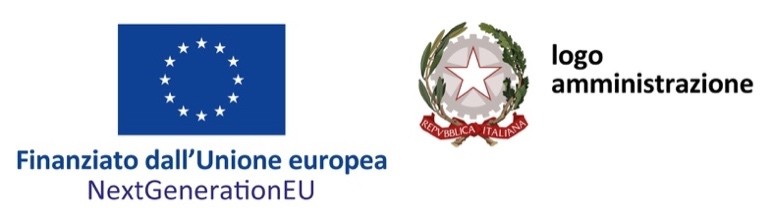 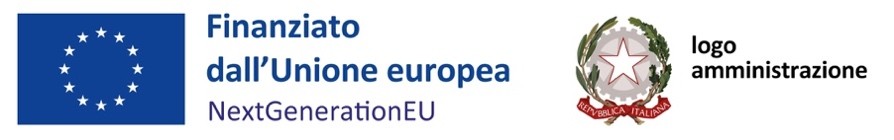 PROCEDURA DI SELEZIONE DEI PROGETTI E/O DEI SOGGETTI ATTUATORIDICHIARAZIONE  RELATIVA AL RISPETTO DELL’ASSENZA DELLA DUPLICAZIONE DEI FINANZIAMENTI AI SENSI DELL’ART. 9 DEL REG. (UE) 2021/241Dichiarazione resa ai sensi degli artt. 46 e 47 del Testo unico delle disposizioni legislative e regolamentari in materia di documentazione amministrativa n. 445/2000Il/La sottoscritto/a ______________________________________________________________, nato/a a ____________________________________________ il _________________________,CF_________________________________, in qualità di organo titolare del potere di impegnare l’Amministrazione/legale rappresentante di ____________________________________________, con sede legale in Via/piazza __________________________________, n. _____, cap. ________, tel._____________________________, posta elettronica certificata (PEC) ______________________________________________________________________________consapevole delle sanzioni penali stabilite dall'articolo 76 del D.P.R. 445/2000 per false attestazioni e dichiarazioni mendaci, econsapevole del divieto di duplicazione dei finanziamenti, così come definito dall’art. 9 del Reg. (UE) 2021/241, dagli Accordi di Finanziamento ITA/CE e dalle Note/Circolari/Linee Guida in materia adottate dalla Commissione europea e dalla Ragioneria Generale dello Stato – Ispettorato Generale per il PNRR,DICHIARA SOTTO LA PROPRIA RESPONSABILITÀche i costi del progetto proposto saranno coperti esclusivamente da fonte RRFo, in alternativache i costi del progetto proposto saranno coperti dalle seguenti fonti di finanziamento:e che soltanto tali costi concorreranno al raggiungimento della performance oggetto della Misura PNRR nel cui ambito si collocherà la progettualità proposta.Si allega al presente modulo una copia del documento di identità del dichiarante.Luogo e Data                                                                                                         Firma                                             ___________________________                                                     ________________________          Fonti di coperturaFonti di coperturaRRF (PNRR)€Altre fonti di finanziamento pubbliche (Nazionali/Regionali/Locali) (specificare) €Altre fonti di finanziamento non pubbliche (specificare)€Importo complessivo del progetto€